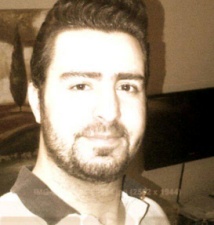 Personal Information Motasem Hamdan                                                                                                                                       Address: Istanbul - BeylikdüzüTel: 00905352928103                                                                                                                      E-mail: mitnickleb321@hotmail.comMajor University Education:Bachelor of science: Biomedical/Bioengineering EngineeringDamascus University-Damascus-Syria                                                             2009-2011American University of Science & Technology-Beirut- Lebanon                   2011-2014Diplomas:Web Business Development & Marketing - ALISON AcademyProject Management - ALISON Academy Information Technology & Security Certificates  -CISM – certified information security manager – exam study guide and Cybrary continuing education credits -Cisco Certified: CCNP – CCNP Security Firewall – Cisco ASA firewall – CCNA wireless -Microsoft Certified Solution Associate: Windows Server 2012 – Share point 2013 – Exchange Server 2012 – Security Fundamentals -Virtualization Management: XenApp Server – VMware – Vsphere – HyperV-COMPTIA Certified: Network+ _ Security+  _ HealthCare IT-Healthcare information security and privacy practitioner HCISPP – (ISC)2  -EC-Council Certified: Ethical Hacker – Computer hacking forensic investigator – Security Analyst – Licensed Penetration Tester-Information Security Incident Handling -        Charles Sturt University-Cyber Security Management                       -                         Charles Sturt University-Computer examiner: Encase – Access Data (FTK Imager)-Associate of (ISC) 2 - Certified Information System Security Professional (CISSP)-CISSP   – Certified Secure Coding Standards                         Cybrary Academy-Symantec Net backup Training –                                             Symantec Corporation  Work Experience:Worked in Tao Spa the Leading Beauty Company in Beirut for Two years as IT Security Administrator where my duties:Install all PC devices & ServersInstall and configure network devices including firewalls and Intrusion prevention systemsPerform weekly backups of all systems using Symantec Backup and veeam BackupMaintain consistent maintenance for network devices and serversConfigure and Manage IPS systems and firewallsPerform weekly vulnerability assessment for internal hosts and generate reportProvide direct assistance for Risk analysis along with Governance of IT infrastructureProvide full support for local staffProjects and Publications Syrian Malware teamInformation Security Research that focuses on the hacking techniques that Syrian Malware team used and view on their connections and victimsOnline User Security GuideA simple Guide that explains the main policies that computer & online users should consider protecting their computers, accounts, Identities, online activities & Data.Practical Approach to protect Patient Health InformationThis publication explains briefly how PHI in any healthcare provider could be protected in terms of physical and technical security guideline. PHI is very important to protect against fraud and identity theft to avoid both financial loss and reputation damage to the patient and the covered entityAnalysis of Recent Cyber Security Attacks on TurkeyThis report focuses on the recent cyber-attacks that hit governmental corporations, Banks and other financial organizations by analyzing the type of attacks, the attacker’s motif, the source of attacks and what was the possible vulnerabilities in the company’s infrastructure. Cisco ASA firewall commands technical guideA technical guide and handy sheets designed and written to be an asset and aid for Network security administrators who manage and operate Cisco ASA intrusion prevention systemBlock Bittorrent and Skype using Cisco ASA firewallBlocking Bittorrent and IM clients has become an important matter for organizations who care about their compliance and security policies. This working paper explains briefly how to deal with bittorrent and IM peer to peer clients in your network.-------------------------------------------------------------------------------------------------------Experience & Additional Skills Language Skills English : FluentTurkish: Upper-Intermediate Arabic: Mother tongueWeb SkillsSEO consultancyCreate, Design and Manage WordPress, Wix and Shopify-based websites Business & Computer SkillsOffice 365 AppsInternet & Social Media MarketingLeadership & Communication SkillsEffective team work , critical thinking & decision making Quality Management ISO 9001 – Uluslararsı bilişim ve Eğitim Academy-Turkish AcademySecurity Skills Static & Dynamic Malware Analysis Cryptography Web application & Network penetration testing using GFI LAN guard, Nessus, Acunetix, OWASP, HP Web Inspect & VegaWorking on IPS&IDS Systems: Cisco ASA,Cisco Email security Appliance,Fortigate Firewall, Cisco IronPort, Blue Coat, Palo Alto Networks, Imperva WAF and Barracuda WAFWorking on Security centers: KasperSky Kit Server Protection & McAfee ePolicy  Orchestrator Basic Knowledge on HpTipping point, HP Fortify AppDefenderProgramming skillsScripting languages: Bash scripting – Python - JavaScriptObject – Oriented languages : C – C++